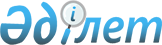 Об установлении квоты рабочих мест для несовершеннолетних выпускников интернатных организаций
					
			Утративший силу
			
			
		
					Постановление акимата Карабалыкского района Костанайской области от 15 декабря 2010 года № 450. Зарегистрировано Управлением юстиции Карабалыкского района Костанайской области 19 января 2011 года № 9-12-150. Утратило силу постановлением акимата Карабалыкского района Костанайской области от 2 февраля 2016 года № 13

      Сноска. Утратило силу постановлением акимата Карабалыкского района Костанайской области от 02.02.2016 № 13 (вводится в действие со дня его подписания).      В соответствии с подпунктом 5-6) статьи 7 Закона Республики Казахстан от 23 января 2001 года "О занятости населения", статьей 31 Закона Республики Казахстан от 23 января 2001 года "О местном государственном управлении и самоуправлении в Республике Казахстан", акимат Карабалыкского района ПОСТАНОВЛЯЕТ:



      1. Установить квоту рабочих мест для несовершеннолетних выпускников интернатных организаций в размере одного процента от общей численности рабочих мест.



      2. Государственному учреждению "Отдел занятости и социальных программ Карабалыкского района" принять меры по содействию в трудоустройстве несовершеннолетних выпускников интернатных организаций в соответствии с квотой.



      3. Контроль за исполнением настоящего постановления возложить на заместителя акима Исенбаева М.А.



      4. Настоящее постановление вводится в действие по истечении десяти календарных дней после дня его первого официального опубликования.      Аким района                                Ф. Филиппов
					© 2012. РГП на ПХВ «Институт законодательства и правовой информации Республики Казахстан» Министерства юстиции Республики Казахстан
				